ДЕКРЕТ ПРЕЗИДЕНТА РЕСПУБЛИКИ БЕЛАРУСЬ
17 декабря 2002 г. № 28О государственном регулировании производства, оборота и потребления табачного сырья и табачных изделийИзменения и дополнения:Указ Президента Республики Беларусь от 8 апреля 2003 г. № 143 (Национальный реестр правовых актов Республики Беларусь, 2003 г., № 43, 1/4517);Декрет Президента Республики Беларусь от 16 февраля 2004 г. № 1 (Национальный реестр правовых актов Республики Беларусь, 2004 г., № 27, 1/5326);Декрет Президента Республики Беларусь от 16 ноября 2004 г. № 14 (Национальный реестр правовых актов Республики Беларусь, 2004 г., № 179, 1/5999);Указ Президента Республики Беларусь от 18 июня 2005 г. № 285 (Национальный реестр правовых актов Республики Беларусь, 2005 г., № 103, 1/6561);Декрет Президента Республики Беларусь от 17 октября 2005 г. № 14 (Национальный реестр правовых актов Республики Беларусь, 2005 г., № 163, 1/6860);Декрет Президента Республики Беларусь от 4 сентября 2006 г. № 15 (Национальный реестр правовых актов Республики Беларусь, 2006 г., № 145, 1/7907);Декрет Президента Республики Беларусь от 2 апреля 2007 г. № 2 (Национальный реестр правовых актов Республики Беларусь, 2007 г., № 83, 1/8464);Декрет Президента Республики Беларусь от 18 октября 2007 г. № 4 (Национальный реестр правовых актов Республики Беларусь, 2007 г., № 251, 1/9033);Декрет Президента Республики Беларусь от 29 февраля 2008 г. № 3 (Национальный реестр правовых актов Республики Беларусь, 2008 г., № 55, 1/9513);Декрет Президента Республики Беларусь от 23 июля 2008 г. № 16 (Национальный реестр правовых актов Республики Беларусь, 2008 г., № 183, 1/9904);Декрет Президента Республики Беларусь от 24 сентября 2009 г. № 11 (Национальный реестр правовых актов Республики Беларусь, 2009 г., № 235, 1/10988);Декрет Президента Республики Беларусь от 30 апреля 2010 г. № 5 (Национальный реестр правовых актов Республики Беларусь, 2010 г., № 107, 1/11589);Декрет Президента Республики Беларусь от 23 февраля 2012 г. № 2 (Национальный реестр правовых актов Республики Беларусь, 2012 г., № 25, 1/13344);Декрет Президента Республики Беларусь от 27 марта 2012 г. № 4 (Национальный реестр правовых актов Республики Беларусь, 2012 г., № 38, 1/13405);Декрет Президента Республики Беларусь от 16 апреля 2012 г. № 5 (Национальный реестр правовых актов Республики Беларусь, 2012 г., № 46, 1/13441);Декрет Президента Республики Беларусь от 20 февраля 2015 г. № 2 (Национальный правовой Интернет-портал Республики Беларусь, 25.02.2015, 1/15658);Декрет Президента Республики Беларусь от 6 октября 2015 г. № 6 (Национальный правовой Интернет-портал Республики Беларусь, 07.10.2015, 1/16046);Декрет Президента Республики Беларусь от 24 января 2019 г. № 2 (Национальный правовой Интернет-портал Республики Беларусь, 26.01.2019, 1/18157);Декрет Президента Республики Беларусь от 21 мая 2020 г. № 2 (Национальный правовой Интернет-портал Республики Беларусь, 23.05.2020, 1/19012) - внесены изменения и дополнения, вступившие в силу 24 мая 2020 г., за исключением изменений и дополнений, которые вступят в силу 1 июля 2020 г.;Декрет Президента Республики Беларусь от 21 мая 2020 г. № 2 (Национальный правовой Интернет-портал Республики Беларусь, 23.05.2020, 1/19012) - внесены изменения и дополнения, вступившие в силу 24 мая 2020 г. и 1 июля 2020 г.;Декрет Президента Республики Беларусь от 16 ноября 2020 г. № 4 (Национальный правовой Интернет-портал Республики Беларусь, 18.11.2020, 1/19329) - внесены изменения и дополнения, вступившие в силу 19 ноября 2020 г., за исключением изменений и дополнений, которые вступят в силу 27 ноября 2020 г.;Декрет Президента Республики Беларусь от 16 ноября 2020 г. № 4 (Национальный правовой Интернет-портал Республики Беларусь, 18.11.2020, 1/19329) - внесены изменения и дополнения, вступившие в силу 19 ноября 2020 г. и 27 ноября 2020 г.В целях усиления государственного контроля за производством, оборотом и потреблением табачного сырья и табачных изделий, производством, оборотом и использованием электронных систем курения, жидкостей для электронных систем курения, систем для потребления табака, создания условий для охраны здоровья граждан, защиты экономических интересов государства и в соответствии с частью третьей статьи 101 Конституции Республики Беларусь постановляю:1. Утвердить Положение о государственном регулировании производства, оборота и потребления табачного сырья и табачных изделий, производства, оборота и использования электронных систем курения, жидкостей для электронных систем курения, систем для потребления табака (прилагается).2. Установить, что:2.1. запрещаются:при производстве товаров, не являющихся табачными изделиями, электронными системами курения, системами для потребления табака, имитация внешнего вида табачных изделий и (или) использование наименований видов табачных изделий в наименованиях (дополнительных наименованиях) таких товаров, а также оптовая, розничная торговля такими товарами;реклама жидкостей для электронных систем курения, за исключением рекламы, размещаемой на сайтах их производителей и импортеров в национальном сегменте глобальной компьютерной сети Интернет;оказание безвозмездной (спонсорской) помощи в виде табачных изделий, электронных систем курения, жидкостей для электронных систем курения, систем для потребления табака;2.2. контроль осуществляется за:соблюдением законодательства, регулирующего производство и оборот табачных изделий, оборот табачного сырья, – Министерством по налогам и сборам, инспекциями Министерства по налогам и сборам по областям, г. Минску, районам, городам и районам в городах;оборотом табачных изделий, электронных систем курения, жидкостей для электронных систем курения, систем для потребления табака – Министерством антимонопольного регулирования и торговли в рамках контроля за соблюдением законодательства в области торговли, общественного питания, бытового обслуживания, защиты прав потребителей, о рекламе, областными, городскими (включая Минский городской), районными исполкомами, местными администрациями в рамках контроля в области торговли, общественного питания, бытового обслуживания населения, защиты прав потребителей, рекламной деятельности.3. На сайтах организаций – производителей табачных изделий, организаций – заказчиков табачных изделий и импортеров табачных изделий в национальном сегменте глобальной компьютерной сети Интернет размещается информация о виде и наименовании табачного изделия, его физических, химических и иных потребительских свойствах, наименовании организации-производителя (для организаций – заказчиков и импортеров табачных изделий), а также изображение потребительской упаковки табачных изделий.4. В магазинах и павильонах, имеющих торговую площадь 1000 и более кв. метров, с 1 января 2020 г. продажа табачных изделий, электронных систем курения, жидкостей для электронных систем курения, систем для потребления табака осуществляется через товарные отделы, порядок создания которых определяется Министерством антимонопольного регулирования и торговли.5. Запрещается с 1 января 2022 г. использование для хранения и продажи табачных изделий в магазинах и павильонах оборудования, размещаемого над контрольно-кассовыми узлами.ПОЛОЖЕНИЕ
о государственном регулировании производства, оборота и потребления табачного сырья и табачных изделий, производства, оборота и использования электронных систем курения, жидкостей для электронных систем курения, систем для потребления табакаГЛАВА 1
ОБЩИЕ ПОЛОЖЕНИЯ1. В настоящем Положении регулируются вопросы производства, оборота и потребления табачного сырья и табачных изделий, производства, оборота и использования электронных систем курения, жидкостей для электронных систем курения, систем для потребления табака.Действие настоящего Положения не распространяется на ввоз в Республику Беларусь:табачного сырья организациями – производителями табачных изделий в качестве образцов для проведения оценки качества (испытаний) и органолептических показателей в количестве не более 3 килограммов в отношении каждого образца;сигарет организациями – производителями табачных изделий в качестве образцов сигарет, предназначенных для контроля качества и безопасности, для измерений в соответствии с международными стандартами, проведения межлабораторных сравнительных испытаний (межлабораторных сличений), измерений нормируемых параметров в соответствии с требованиями технических регламентов Таможенного союза, Евразийского экономического союза, калибровки оборудования, сравнительных тестов, изучения дизайна, в количестве не более 10 тыс. штук сигарет в календарный год*.______________________________* Для целей настоящего Положения под календарным годом понимается период с 1 января по 31 декабря.2. Контрактное производство табачных изделий, а также оборот и потребление табачных изделий, произведенных в рамках контрактного производства, осуществляются с учетом требований настоящего Положения.3. В Республике Беларусь запрещаются:оптовая продажа (мена) табачных изделий юридическим лицам, не имеющим права на осуществление оптовой и (или) розничной торговли, индивидуальным предпринимателям, не имеющим права на осуществление розничной торговли такими изделиями;оптовая покупка на территории Республики Беларусь табачных изделий у юридических лиц, не имеющих права на осуществление производства либо оптовой торговли этими изделиями;производство, хранение некурительных табачных изделий, предназначенных для жевания и (или) сосания, оптовая и (или) розничная торговля ими;оптовая продажа табачного сырья, за исключением продажи такого сырья юридическими лицами, реализующими исключительное право государства на осуществление импорта табачного сырья;оптовая покупка табачного сырья, за исключением покупки такого сырья организациями – производителями табачных изделий;переработка на давальческих условиях табачного сырья для производства табачных изделий, за исключением переработки, осуществляемой по решению Совета Министров Республики Беларусь;ввоз в Республику Беларусь, перемещение по ее территории, хранение на ней индивидуальными предпринимателями или юридическими лицами табачных изделий, не маркированных в установленном порядке акцизными марками Республики Беларусь (далее – акцизная марка) и (или) специальными марками и (или) без сопроводительных документов установленного образца, подтверждающих легальность их ввоза, приобретения, производства, а также торговля этими изделиями;перемещение по территории Республики Беларусь, хранение на ней физическими лицами, не являющимися индивидуальными предпринимателями, более 200 сигарет или 50 сигар (сигарилл), более 250 граммов табака или иных табачных изделий, не маркированных в установленном порядке акцизными и (или) специальными марками;продажа табачных изделий физическим лицам, въезжающим в Республику Беларусь из государства – члена Евразийского экономического союза, в магазинах беспошлинной торговли, функционирующих в местах перемещения товаров через таможенную границу Евразийского экономического союза воздушным видом транспорта, в объеме более 200 сигарет или 50 сигар (сигарилл), более 250 граммов табака или иных табачных изделий;реализация сигарет с фильтром юридическими лицами и индивидуальными предпринимателями при осуществлении ими розничной торговли такими сигаретами по ценам ниже минимальных розничных цен и выше максимальных розничных цен;перемещение табачных изделий по территории Республики Беларусь (за исключением находящихся под таможенным контролем) до мест хранения юридического лица, осуществляющего оптовую торговлю табачными изделиями, транспортными средствами (за исключением транспортных средств железнодорожного транспорта), не оснащенными специальными техническими средствами регистрации в автоматическом режиме движения этих транспортных средств;использование на вывесках торговых объектов слов, тождественных или сходных до степени смешения с наименованием видов табачных изделий.ГЛАВА 2
ПРАВО НА ОСУЩЕСТВЛЕНИЕ ДЕЯТЕЛЬНОСТИ, СВЯЗАННОЙ С ПРОИЗВОДСТВОМ И ОБОРОТОМ ТАБАЧНОГО СЫРЬЯ И ТАБАЧНЫХ ИЗДЕЛИЙ, ПРОИЗВОДСТВОМ И ОБОРОТОМ ЭЛЕКТРОННЫХ СИСТЕМ КУРЕНИЯ, ЖИДКОСТЕЙ ДЛЯ ЭЛЕКТРОННЫХ СИСТЕМ КУРЕНИЯ, СИСТЕМ ДЛЯ ПОТРЕБЛЕНИЯ ТАБАКА. ЛИЦЕНЗИРОВАНИЕ ЭТОЙ ДЕЯТЕЛЬНОСТИ4. В Республике Беларусь, если иное не установлено Президентом Республики Беларусь, право на осуществление экспорта, импорта, производства, хранения (как вида предпринимательской деятельности) табачного сырья, табачных изделий, оптовой торговли ими имеют юридические лица Республики Беларусь (далее – юридические лица).Розничная торговля табачными изделиями осуществляется юридическими лицами, а также индивидуальными предпринимателями, зарегистрированными в Республике Беларусь (далее – индивидуальные предприниматели).5. В Республике Беларусь, если иное не установлено Президентом Республики Беларусь, право на осуществление экспорта, импорта, производства, хранения (как вида предпринимательской деятельности) электронных систем курения, жидкостей для электронных систем курения, систем для потребления табака, оптовой и розничной торговли указанными системами, жидкостями имеют юридические лица, а также индивидуальные предприниматели.6. Производство, хранение (как вид предпринимательской деятельности) табачных изделий, оптовая, розничная торговля ими осуществляются на основании специального разрешения (лицензии) на соответствующую деятельность, выдаваемого в случаях и порядке, установленных законодательством Республики Беларусь о лицензировании.Импорт табачных изделий и табачного сырья осуществляется юридическими лицами на основании лицензии на импорт, выдаваемой Министерством антимонопольного регулирования и торговли в соответствии с законодательством Республики Беларусь, международными договорами Республики Беларусь, международно-правовыми актами, составляющими право Евразийского экономического союза, с учетом требований настоящего Положения.7. Исключен.ГЛАВА 3
ТРЕБОВАНИЯ, ПРЕДЪЯВЛЯЕМЫЕ К ОБОРУДОВАНИЮ ДЛЯ ПРОИЗВОДСТВА ТАБАЧНЫХ ИЗДЕЛИЙ8. Основное технологическое оборудование для производства табачных изделий, находящееся в собственности, хозяйственном ведении организаций – производителей табачных изделий, подлежит государственной регистрации в порядке, определяемом Советом Министров Республики Беларусь.9. Основное технологическое оборудование для производства табачных изделий должно быть оснащено исправными приборами учета готовой продукции, имеющими установленные средства контроля, фискальную память, обеспечивающую долговременное хранение и защиту от несанкционированного изменения учетных данных, возможность подключения к персональному компьютеру и совместной работы с ним. Измерения, выполняемые с использованием приборов учета готовой продукции, относятся к сфере законодательной метрологии.Порядок учета табачных изделий при их производстве с помощью приборов учета готовой продукции и использования таких приборов определяется Советом Министров Республики Беларусь.ГЛАВА 4
ТРЕБОВАНИЯ К ИНФОРМАЦИИ, УКАЗЫВАЕМОЙ НА ПОТРЕБИТЕЛЬСКОЙ УПАКОВКЕ ТАБАЧНЫХ ИЗДЕЛИЙ, ЭЛЕКТРОННЫХ СИСТЕМ КУРЕНИЯ, ЖИДКОСТЕЙ ДЛЯ ЭЛЕКТРОННЫХ СИСТЕМ КУРЕНИЯ, СИСТЕМ ДЛЯ ПОТРЕБЛЕНИЯ ТАБАКА, ЛИСТАХ-ВКЛАДЫШАХ К НИМ10. На потребительской упаковке табачных изделий, электронных систем курения, жидкостей для электронных систем курения, систем для потребления табака, произведенных в Республике Беларусь или ввозимых на ее территорию, должны быть указаны сведения на русском или белорусском языке о запрете продажи этих изделий, систем, жидкостей лицам моложе 18 лет.11. На потребительской упаковке (листе-вкладыше) табачного изделия, за исключением некурительных табачных изделий, должны быть указаны сведения, определенные техническими регламентами Таможенного союза, Евразийского экономического союза.На потребительской упаковке (листе-вкладыше) некурительного табачного изделия должны быть указаны следующие сведения:наименование товара;наименование (фирменное наименование) организации-производителя, а также при наличии – импортера, их место нахождения;наименование (фирменное наименование) юридического лица, уполномоченного организацией-производителем на принятие претензий от потребителей, его место нахождения;количество штук некурительных табачных изделий и масса нетто содержащейся в них табачной смеси либо масса нетто для весовых некурительных табачных изделий;дата изготовления, срок годности или срок хранения;способ использования;предупреждение о вреде потребления табачных изделий;иные сведения, предусмотренные законодательством.12. На потребительской упаковке (листе-вкладыше) системы для потребления табака должны быть указаны следующие сведения:наименование товара;наименование (фирменное наименование) организации-производителя, а также при наличии – импортера, их место нахождения;наименование (фирменное наименование) юридического лица, уполномоченного организацией-производителем на принятие претензий от потребителей, его место нахождения;месяц и год изготовления, срок годности или срок хранения;способ использования;иные сведения, предусмотренные законодательством.На потребительской упаковке (листе-вкладыше) электронной системы курения, жидкости для электронной системы курения должны быть указаны:наименование товара;наименование (фирменное наименование) организации-производителя, а также при наличии – импортера, их место нахождения;наименование (фирменное наименование) юридического лица, уполномоченного организацией-производителем на принятие претензий от потребителей, его место нахождения;месяц и год изготовления, срок годности или срок хранения;количество электронных систем курения в потребительской упаковке;способ использования электронных систем курения (одноразовое или многоразовое использование);комплектность электронной системы курения;состав жидкости для электронной системы курения;объем жидкости для электронной системы курения (в миллилитрах);иные сведения, предусмотренные законодательством.ГЛАВА 5
МАРКИРОВКА ТАБАЧНЫХ ИЗДЕЛИЙ АКЦИЗНЫМИ И (ИЛИ) СПЕЦИАЛЬНЫМИ МАРКАМИ13. Маркировке акцизными марками подлежат табачные изделия, ввозимые или произведенные в Республике Беларусь, упакованные в потребительскую упаковку и предназначенные для оборота на ее территории, за исключением указанных в пункте 14 настоящего Положения.14. Не подлежат маркировке акцизными марками табачные изделия:ввозимые в Республику Беларусь организаторами и участниками международных выставок и ярмарок в качестве образцов и экспонатов;ввозимые в Республику Беларусь и предназначенные для официального использования дипломатическими представительствами, консульскими учреждениями иностранных государств, международными межгосударственными и межправительственными организациями и их представительствами, представительствами государств при международных организациях;ввозимые в Республику Беларусь для личного пользования дипломатическими агентами, консульскими должностными лицами и приравненными к ним сотрудниками органов и миссий международных организаций, а также членами их семей;предназначенные для реализации в магазинах беспошлинной торговли, а также реализованные в таких магазинах;предназначенные для реализации на воздушных, морских и речных судах, выполняющих международные рейсы;перемещаемые через территорию Республики Беларусь транзитом либо ввозимые под таможенным контролем на склады временного хранения или таможенные склады с последующим вывозом за пределы Евразийского экономического союза;произведенные в Республике Беларусь и предназначенные для вывоза с территории Республики Беларусь;ввозимые в Республику Беларусь физическими лицами, не являющимися индивидуальными предпринимателями, для личного пользования в пределах норм, установленных законодательством Республики Беларусь, международными договорами Республики Беларусь и международно-правовыми актами, составляющими право Евразийского экономического союза;произведенные в Республике Беларусь, ранее вывезенные с территории Республики Беларусь и ввозимые в Республику Беларусь обратно организациями – производителями данных изделий, если эти изделия находятся в неизменном состоянии, за исключением изменений вследствие естественного износа, а также естественной убыли при нормальных условиях перевозки (транспортировки) и (или) хранения.15. Табачные изделия, произведенные в Республике Беларусь и предназначенные для вывоза с территории Республики Беларусь, должны быть промаркированы организацией – производителем табачных изделий в соответствии с требованиями законодательства страны назначения до момента их отгрузки с места производства.Организация – производитель табачных изделий обязана обеспечить раздельный учет и хранение табачных изделий, не маркированных акцизными марками и предназначенных для вывоза с территории Республики Беларусь.16. Табачные изделия, обращенные в доход государства, подлежат маркировке специальными марками в порядке и случаях, установленных законодательными актами Республики Беларусь.17. Советом Министров Республики Беларусь утверждаются:образцы акцизных марок для маркировки табачных изделий, ввозимых в Республику Беларусь, а также порядок их изготовления и реализации, маркировки ими табачных изделий, учета, хранения, уничтожения этих марок, контроля за их использованием, порядок и срок представления отчетов об их использовании;образцы акцизных марок для маркировки табачных изделий, произведенных на территории Республики Беларусь, а также порядок их изготовления и реализации, маркировки ими табачных изделий, учета, хранения, уничтожения этих марок, контроля за их использованием;образцы специальных марок, а также порядок изготовления, выдачи, использования, учета, хранения, уничтожения этих марок.18. Акцизные марки наносятся на потребительскую упаковку ввозимых в Республику Беларусь табачных изделий за пределами Республики Беларусь.19. Стоимость акцизной марки устанавливается Министерством финансов по согласованию с Министерством антимонопольного регулирования и торговли, относится на себестоимость табачных изделий и не может превышать половины максимальной ставки акциза, исчисленного согласно законодательству Республики Беларусь для одной единицы соответствующего табачного изделия.Импортеры табачных изделий, организации – производители табачных изделий оплачивают стоимость акцизных марок в порядке, установленном Советом Министров Республики Беларусь.Стоимость акцизных марок, неиспользованных и возвращенных органам (организациям), реализующим эти марки, возмещается приобретавшим их юридическим лицам.Стоимость поврежденных акцизных марок возмещению не подлежит.Финансирование изготовления акцизных и специальных марок осуществляется за счет средств республиканского бюджета, предусмотренных Министерству финансов на эти цели.20. Приобретенные юридическими лицами акцизные марки не подлежат отчуждению или передаче в других формах иным лицам, за исключением передачи их в установленном порядке для нанесения на табачные изделия, а также возврата неиспользованных акцизных марок.21. Импорт, хранение (как вид предпринимательской деятельности) табачных изделий, оптовая, розничная торговля этими изделиями юридическими лицами и розничная торговля табачными изделиями индивидуальными предпринимателями осуществляются при обязательном наличии у них исправных приборов для проверки подлинности акцизных и (или) специальных марок, внесенных в Государственный реестр приборов для контроля подлинности бланков ценных бумаг и документов с определенной степенью защиты, а также документов с определенной степенью защиты.22. За правильность маркировки табачных изделий акцизными марками и подлинность этих марок несет ответственность собственник данных изделий, а также лицо, обладающее правами владения и распоряжения табачными изделиями (кроме физических лиц, приобретших табачные изделия для личного пользования), в соответствии с законодательством.Юридические лица, осуществляющие импорт, хранение (как вид предпринимательской деятельности) табачных изделий, оптовую, розничную торговлю этими изделиями, индивидуальные предприниматели, осуществляющие розничную торговлю табачными изделиями, обязаны обеспечить проверку подлинности акцизных и (или) специальных марок на табачных изделиях, принадлежащих им либо находящихся у них на хранении, в том числе в обособленных подразделениях, и несут ответственность за несоблюдение требований к проверке подлинности этих марок в соответствии с законодательными актами.Проверка подлинности акцизных и (или) специальных марок на табачных изделиях осуществляется в порядке, установленном Министерством антимонопольного регулирования и торговли по согласованию с Министерством по налогам и сборам.23. Импортер табачных изделий обязан обеспечить:приобретение акцизных марок, а также нанесение их на табачные изделия, подлежащие маркировке акцизными марками, в установленном порядке за пределами Республики Беларусь;представление таможенным органам в установленные сроки табачных изделий с нанесенными акцизными марками, отчета об их использовании, а также предоставление обеспечения исполнения обязанности по уплате таможенных пошлин, налогов в порядке, установленном законодательством Республики Беларусь и международными договорами Республики Беларусь.При утрате акцизных марок либо непредставлении импортером табачных изделий отчета об использовании акцизных марок таможенные органы в пределах предоставленного обеспечения исполнения обязанности по уплате таможенных пошлин, налогов и за счет такого обеспечения взыскивают суммы, которые подлежали бы уплате, если бы табачные изделия были помещены под таможенную процедуру выпуска для внутреннего потребления, пропорционально количеству утраченных акцизных марок либо акцизных марок, по которым не представлен отчет.ГЛАВА 6
ТРЕБОВАНИЯ К ПЕРЕМЕЩЕНИЮ ТАБАЧНОГО СЫРЬЯ И ТАБАЧНЫХ ИЗДЕЛИЙ24. Перемещаемые транзитом через территорию Республики Беларусь табачное сырье и табачные изделия подлежат обязательному сопровождению в установленном законодательством порядке подразделениями Департамента охраны Министерства внутренних дел (при перемещении автомобильным транспортом) и военизированной охраной Белорусской железной дороги (при перемещении железнодорожным транспортом).Не подлежат обязательному сопровождению:табачное сырье и табачные изделия, перемещаемые по территории Республики Беларусь в соответствии с таможенной процедурой таможенного транзита;табачные изделия, перемещаемые физическими лицами, не являющимися индивидуальными предпринимателями, при ввозе в Республику Беларусь для личного пользования в пределах норм, установленных законодательством Республики Беларусь, международными договорами Республики Беларусь и международно-правовыми актами, составляющими право Евразийского экономического союза.Документы, оформляемые в установленном порядке подразделениями Департамента охраны Министерства внутренних дел (при перемещении табачного сырья и табачных изделий автомобильным транспортом) и военизированной охраной Белорусской железной дороги (при перемещении табачного сырья и табачных изделий железнодорожным транспортом), относятся к документам, подтверждающим легальность ввоза в Республику Беларусь табачного сырья и табачных изделий в целях их транзита через территорию Республики Беларусь.25. Транспортные средства (за исключением транспортных средств железнодорожного транспорта), используемые для перемещения по территории Республики Беларусь табачных изделий (за исключением находящихся под таможенным контролем) до мест хранения юридического лица, осуществляющего оптовую торговлю табачными изделиями, должны быть оснащены специальными техническими средствами регистрации в автоматическом режиме движения этих транспортных средств в порядке, установленном Советом Министров Республики Беларусь.ГЛАВА 7
ПОРЯДОК РАСЧЕТОВ ПРИ ОПТОВОЙ ТОРГОВЛЕ ТАБАЧНЫМ СЫРЬЕМ И ТАБАЧНЫМИ ИЗДЕЛИЯМИ НА ТЕРРИТОРИИ РЕСПУБЛИКИ БЕЛАРУСЬ26. При оптовой торговле табачным сырьем и табачными изделиями расчеты осуществляются в безналичном порядке на основании двусторонних договоров только через счета участников сделок, за исключением сделок, при которых расчеты производятся за счет денежных средств, предоставленных банками или небанковскими кредитно-финансовыми организациями в форме кредита покупателю этих сырья и изделий, которые зачисляются на счета продавцов, а также со счетов органов государственного казначейства.В отношении табачного сырья и табачных изделий запрещаются сделки, предусматривающие уступку требования, перевод долга, мену, оплату посредством выдачи или передачи ценной бумаги, прекращение обязательств путем предоставления отступного, зачетом и новацией.27. Действие настоящей главы не распространяется на внешнеторговые договоры, предусматривающие экспорт, импорт табачного сырья или табачных изделий.ГЛАВА 8
ДЕКЛАРИРОВАНИЕ И РЕГУЛИРОВАНИЕ ОБЪЕМОВ ПРОИЗВОДСТВА И ОБОРОТА ТАБАЧНОГО СЫРЬЯ И ТАБАЧНЫХ ИЗДЕЛИЙ28. Юридические лица, осуществляющие импорт табачного сырья, производство, импорт табачных изделий, оптовую торговлю ими, декларируют объемы производства табачных изделий, оборота табачного сырья и табачных изделий и представляют декларации об объемах производства табачных изделий, а также об объемах оборота табачного сырья и табачных изделий.Декларации, указанные в части первой настоящего пункта, составляются ежеквартально нарастающим итогом с начала года и представляются не позднее 20-го числа месяца, следующего за отчетным кварталом, в инспекции Министерства по налогам и сборам по месту постановки на учет юридических лиц.В случае, если последний день срока представления деклараций приходится на нерабочий день, днем окончания срока их представления считается ближайший следующий за ним рабочий день.В декларациях указываются объемы поступивших (в том числе произведенных, импортированных), использованных, выбывших, отгруженных по источникам поступления и целям использования, неотгруженных и неиспользованных табачного сырья и табачных изделий.Формы деклараций и порядок их представления утверждаются Министерством по налогам и сборам.29. Юридические лица, осуществляющие импорт табачного сырья, производство, импорт табачных изделий, ежемесячно нарастающим итогом с начала года составляют балансы их производства и оборота и представляют данные балансы в соответствующие инспекции Министерства по налогам и сборам по областям, г. Минску не позднее 9-го числа месяца, следующего за отчетным.В случае, если последний день срока представления балансов приходится на нерабочий день, днем окончания срока их представления считается ближайший следующий за ним рабочий день.В балансах указываются объемы поступивших (в том числе произведенных, импортированных), использованных, выбывших (включая потери), отгруженных (реализованных), неотгруженных и неиспользованных табачного сырья и табачных изделий.Формы балансов и порядок их представления утверждаются Министерством по налогам и сборам.30. Производство табачных изделий, предназначенных для реализации на территории Республики Беларусь и подлежащих маркировке акцизными марками, осуществляется в пределах квот, устанавливаемых в порядке, определенном Советом Министров Республики Беларусь.ГЛАВА 9
ГОСУДАРСТВЕННОЕ РЕГУЛИРОВАНИЕ ЦЕН НА ТАБАЧНЫЕ ИЗДЕЛИЯ31. Розничные цены на табачные изделия устанавливаются в порядке, определенном законодательством.32. Минимальная розничная цена за пачку по каждой марке (каждому наименованию) сигарет с фильтром устанавливается в размере 85 процентов от максимальных розничных цен, определяемых в порядке, установленном Налоговым кодексом Республики Беларусь.ГЛАВА 10
ГОСУДАРСТВЕННОЕ РЕГУЛИРОВАНИЕ ПРОДАЖИ ТАБАЧНЫХ ИЗДЕЛИЙ, ЭЛЕКТРОННЫХ СИСТЕМ КУРЕНИЯ, СИСТЕМ ДЛЯ ПОТРЕБЛЕНИЯ ТАБАКА, ЖИДКОСТЕЙ ДЛЯ ЭЛЕКТРОННЫХ СИСТЕМ КУРЕНИЯ ПРИ ОСУЩЕСТВЛЕНИИ РОЗНИЧНОЙ ТОРГОВЛИ И ОБЩЕСТВЕННОГО ПИТАНИЯ33. Розничная торговля табачными изделиями, электронными системами курения, жидкостями для электронных систем курения, системами для потребления табака может осуществляться в магазинах, павильонах, киосках, неизолированных торговых объектах, автомагазинах, объектах общественного питания, а также в торговых объектах, принадлежащих операторам почтовой связи, имеющим обязательства по оказанию универсальных услуг почтовой связи, если иное не установлено Президентом Республики Беларусь.Запрещается продажа табачных изделий без:акцизных и (или) специальных марок установленного образца, если иное не предусмотрено настоящим Положением;нанесенных на потребительскую упаковку (лист-вкладыш) этих изделий сведений, предусмотренных в пунктах 10 и 11 настоящего Положения;документов и (или) маркировки, предусмотренных законодательством и техническими регламентами Таможенного союза, Евразийского экономического союза для подтверждения качества и безопасности (при наличии таких требований);потребительской упаковки, из открытых потребительских упаковок этих изделий, на вес, поштучно, за исключением торговли сигарами и сигариллами (сигаритами) в индивидуальной потребительской упаковке.Запрещается продажа электронных систем курения, жидкостей для электронных систем курения, систем для потребления табака без:нанесенных на потребительскую упаковку (лист-вкладыш) этих систем, жидкостей сведений, предусмотренных в пунктах 10 и 12 настоящего Положения;документов и (или) маркировки, предусмотренных законодательством (при наличии таких требований).Запрещается продажа табачных изделий, электронных систем курения, жидкостей для электронных систем курения, систем для потребления табака:в торговых объектах, не указанных в части первой настоящего пункта;посредством торговли на ярмарках, аукционах, торговых местах на рынках, комиссионной торговли, торговли вне торговых объектов (за исключением торговли вне торговых объектов электронными системами курения, системами для потребления табака), разносной торговли (за исключением разносной торговли на воздушных судах, выполняющих международные рейсы, табачными изделиями, электронными системами курения, жидкостями для электронных систем курения, системами для потребления табака, декларантом которых является владелец магазина беспошлинной торговли), при осуществлении общественного питания вне объектов общественного питания по заказам;в специализированных магазинах (товарных отделах, секциях иных магазинов), в которых осуществляется продажа товаров для детей, в том числе подростков;на территориях и в помещениях, занимаемых организациями физической культуры и спорта, спортивно-оздоровительными и иными лагерями, физкультурно-спортивными сооружениями;на территориях и в помещениях, занимаемых учреждениями образования, организациями, реализующими образовательные программы послевузовского образования, а также иными организациями, индивидуальными предпринимателями, которым в соответствии с законодательством Республики Беларусь предоставлено право осуществлять образовательную деятельность;в помещениях, занимаемых театрально-зрелищными и культурно-просветительными организациями культуры;в помещениях, занимаемых организациями здравоохранения, санаторно-курортными и оздоровительными организациями (за исключением стационарных торговых объектов, стационарных объектов общественного питания, расположенных в санаториях для взрослых, санаториях для взрослых и детей);с применением интернет-технологий (за исключением торговли электронными системами курения, системами для потребления табака), торговых автоматов и иных электронных устройств, а также методами самообслуживания, другими способами, при которых покупатель имеет прямой доступ к этим изделиям, системам.В витринах, на (в) ином торговом оборудовании не допускается открытая выкладка табачных изделий (их образцов), жидкостей для электронных систем курения (их образцов), за исключением витрин, иного торгового оборудования магазинов беспошлинной торговли. Информация о табачных изделиях, жидкостях для электронных систем курения, реализуемых в торговых объектах, объектах общественного питания, может размещаться в виде перечня табачных изделий, жидкостей для электронных систем курения с указанием их наименования и цены. Требования к оформлению перечня табачных изделий, жидкостей для электронных систем курения, а также к порядку их продажи устанавливаются правилами продажи отдельных видов товаров и осуществления общественного питания, утверждаемыми Советом Министров Республики Беларусь.34. Запрещается продажа табачных изделий, электронных систем курения, жидкостей для электронных систем курения, систем для потребления табака лицам моложе 18 лет.ГЛАВА 11
ГОСУДАРСТВЕННОЕ РЕГУЛИРОВАНИЕ КУРЕНИЯ (ПОТРЕБЛЕНИЯ) ТАБАЧНЫХ ИЗДЕЛИЙ, ИСПОЛЬЗОВАНИЯ ЭЛЕКТРОННЫХ СИСТЕМ КУРЕНИЯ, СИСТЕМ ДЛЯ ПОТРЕБЛЕНИЯ ТАБАКА35. Запрещаются курение (потребление) табачных изделий, использование электронных систем курения, систем для потребления табака (далее – курение):в лифтах и вспомогательных помещениях многоквартирных жилых домов, общежитий;на детских площадках;на рабочих местах, организованных в помещениях;на территориях и в помещениях, занимаемых спортивно-оздоровительными и иными лагерями;в помещениях и на территориях, занимаемых учреждениями образования, организациями, реализующими образовательные программы послевузовского образования;в подземных переходах, на станциях метрополитена;на остановочных пунктах на маршрутах автомобильных перевозок пассажиров и перевозок пассажиров городским электрическим транспортом, посадочных площадках, используемых для посадки и высадки пассажиров;во всех видах транспорта общего пользования, за исключением указанных в абзаце одиннадцатом части второй настоящего пункта;в автомобилях, если в них присутствуют дети в возрасте до 14 лет;в иных местах, определенных законодательными актами Республики Беларусь.Запрещается курение, за исключением специально созданных мест:в торговых объектах и объектах бытового обслуживания населения, торговых центрах и на рынках;в объектах общественного питания, на территории летних площадок (продолжений залов);в границах территорий, занятых пляжами;на территориях и в помещениях, занимаемых организациями физической культуры и спорта, физкультурно-спортивными сооружениями;в производственных зданиях (помещениях);в помещениях и на территориях, занимаемых государственными органами, организациями культуры и здравоохранения, санаторно-курортными и оздоровительными организациями, организациями, оказывающими услуги связи, социальные, банковские, страховые, гостиничные и иные услуги, а также организациями, индивидуальными предпринимателями, которым в соответствии с законодательством Республики Беларусь предоставлено право осуществлять образовательную деятельность, за исключением указанных в абзаце шестом части первой настоящего пункта;в помещениях, предназначенных для приема граждан, в том числе по вопросам осуществления административных процедур;в помещениях пассажирских терминалов автомобильного транспорта, портов и аэропортов;в помещениях и на территориях железнодорожных станций, предназначенных для обслуживания пассажиров железнодорожного транспорта общего пользования;на морских судах, судах смешанного (река–море) плавания.Юридические лица и индивидуальные предприниматели, в собственности, хозяйственном ведении, оперативном управлении либо на ином законном основании которых находятся объекты, указанные в части второй настоящего пункта, создают (выделяют) специальные места на территориях этих объектов или комнаты для курения, оборудованные в установленном порядке и обозначенные указателем «Место для курения».Организации – производители табачных изделий вправе в производственных зданиях (помещениях) осуществлять дегустацию табачных изделий и табачного сырья в порядке, установленном этими организациями-производителями.36. На объектах, указанных в абзацах втором–девятом и одиннадцатом части первой и части второй пункта 35 настоящего Положения, юридическими лицами и индивидуальными предпринимателями, в собственности, хозяйственном ведении, оперативном управлении либо на ином законном основании которых находятся эти объекты, размещается знак о запрете курения. Образец и требования к размещению такого знака устанавливаются Министерством здравоохранения.ГЛАВА 12
ПОНЯТИЙНЫЙ АППАРАТ37. Для целей настоящего Положения, Декрета, утвердившего настоящее Положение, и иных актов законодательства Республики Беларусь, регулирующих производство, оборот и потребление табачного сырья и табачных изделий, производство, оборот и использование электронных систем курения, жидкостей для электронных систем курения, систем для потребления табака, используются следующие термины и их определения:акцизная марка – документ с определенной степенью защиты, предназначенный для маркировки произведенных в Республике Беларусь или ввозимых в Республику Беларусь табачных изделий;ввоз в Республику Беларусь – совершение действий, связанных с пересечением Государственной границы Республики Беларусь, в результате которых табачное сырье, табачные изделия, электронные системы курения, жидкости для электронных систем курения, системы для потребления табака прибыли на таможенную территорию Евразийского экономического союза в Республике Беларусь любым способом, а при пересечении участка Государственной границы Республики Беларусь, на котором таможенный контроль отменен, – фактическое пересечение линии такой границы;вид табачного изделия – совокупность курительных и некурительных табачных изделий, сходных по потребительским свойствам и способу потребления;жидкости для электронных систем курения – вещества, находящиеся в жидком состоянии (в том числе их смеси, содержащие пропиленгликоль, глицерин, никотин, пищевые ароматизаторы, пищевые красители), предназначенные для использования в электронных системах курения;импорт – ввоз в Республику Беларусь табачного сырья, табачных изделий, электронных систем курения, жидкостей для электронных систем курения, систем для потребления табака в целях постоянного размещения для использования и (или) реализации на территории Республики Беларусь;контрактное производство табачных изделий – производство табачных изделий, осуществляемое организацией – производителем табачных изделий на основном технологическом оборудовании, находящемся в ее собственности, хозяйственном ведении, в рамках утвержденной квоты на их производство с использованием собственного табачного сырья и вспомогательных материалов, а также вспомогательных материалов заказчика с последующей передачей организации – заказчику табачных изделий;курительное табачное изделие – табачное изделие, предназначенное для курения (сигарета, сигара, сигарилла (сигарита), папироса, табак для кальяна, табак трубочный и курительный, махорка-крупка курительная и другое);летняя площадка (продолжение зала) – легковозводимая временная конструкция (терраса, веранда и другое), выносные столики, расположенные на территории, непосредственно примыкающей к капитальному строению (зданию, сооружению), или на его крыше, или на иной открытой площадке капитального строения (здания, сооружения), в помещениях которого располагается объект общественного питания;лист-вкладыш – лист с нанесенной на него информацией для потребителя, используемый при реализации табачных изделий, электронных систем курения, жидкостей для электронных систем курения в потребительской упаковке, на которую невозможно нанести информацию для потребителя, а также при реализации сигар и сигарилл (сигарит) поштучно;некурительное табачное изделие – табачное изделие, предназначенное для сосания и (или) жевания (снюс, насвай и другие, изготовленные из табака (очищенной табачной пыли) и щелочного компонента (мела, извести или прочих щелочных компонентов) с добавлением или без добавления иных ингредиентов), нюханья или использования в системах для потребления табака;оборот – хранение, импорт, экспорт табачного сырья и оптовая торговля им, хранение, импорт, экспорт табачных изделий и оптовая и (или) розничная торговля ими, хранение, импорт, экспорт электронных систем курения, жидкостей для электронных систем курения, систем для потребления табака, оптовая и (или) розничная торговля ими;организация – заказчик табачных изделий – юридическое лицо, являющееся владельцем товарного знака (товарных знаков), или юридическое лицо, имеющее право на использование товарного знака (товарных знаков), размещающие у организации – производителя табачных изделий заказы на производство таких изделий под этим товарным знаком (этими товарными знаками) и приобретающие право собственности, хозяйственного ведения или оперативного управления на изготовленные табачные изделия;организация – производитель табачных изделий – юридическое лицо, осуществляющее предпринимательскую деятельность по производству табачных изделий на территории Республики Беларусь, в том числе по лицензионным договорам, для их реализации, а также выполняющее заказы на контрактное производство табачных изделий;розничная торговля табачными изделиями, электронными системами курения, жидкостями для электронных систем курения, системами для потребления табака – предпринимательская деятельность, связанная с приобретением и продажей таких изделий, систем и жидкостей для личного, семейного, домашнего и иного подобного использования, не связанного с предпринимательской деятельностью, а также продажа и организация потребления таких изделий при осуществлении общественного питания;система для потребления табака – устройство, используемое для нагревания табака и (или) иного воздействия на табак без его горения или тления для образования аэрозоля;специальная марка – документ с определенной степенью защиты, предназначенный для маркировки табачных изделий, обращенных в доход государства;табачное изделие – продукт, полностью или частично изготовленный из табачного сырья таким образом, чтобы использовать для курения, сосания, жевания или нюханья, иных способов потребления, упакованный в потребительскую упаковку для розничной торговли;табачное сырье – табак с неотделенной, частично или полностью отделенной средней жилкой, иной промышленно изготовленный табак и промышленные заменители табака, табак «гомогенизированный» или «восстановленный», табачные экстракты и эссенции;фальсифицированные табачные изделия – табачные изделия с умышленно измененными их производителем и (или) лицом, вовлекающим данные изделия в оборот, составом, свойствами и характеристиками, информация о которых, представляемая указанными лицами, является заведомо неполной и (или) недостоверной;экспорт – вывоз из Республики Беларусь табачного сырья, табачных изделий, электронных систем курения, жидкостей для электронных систем курения, систем для потребления табака в целях постоянного размещения за пределами территории Республики Беларусь;электронная система курения – электронное устройство, используемое для преобразования путем нагревания жидкости для электронных систем курения в аэрозоль.Президент Республики БеларусьА.ЛукашенкоУТВЕРЖДЕНОДекрет Президента
Республики Беларусь
17.12.2002 № 28
(в редакции Декрета Президента
Республики Беларусь
24.01.2019 № 2)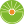 От редакции «Бизнес-Инфо»Ответственность за нарушение юридическим лицом требований, предъявляемых к оборудованию для производства табачных изделий, приборам их учета, установлена частью 3 ст.13.16 Кодекса Республики Беларусь об административных правонарушениях.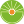 От редакции «Бизнес-Инфо»Информацию о максимальной розничной цене на сигареты с фильтром, производимые на территории Республики Беларусь и ввозимые на ее территорию, можно найти здесь.